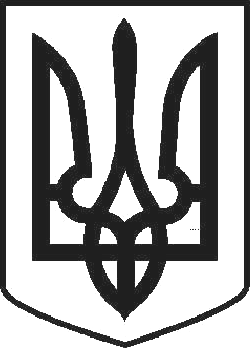 УКРАЇНАЧОРТКІВСЬКА МІСЬКА РАДА СОРОКОВА СЕСІЯ	СЬОМОГО СКЛИКАННЯРІШЕННЯвід  21  червня 2018 року	№ 1097м. ЧортківПро	затвердження	Плану роботи Чортківської міської ради на ІІ півріччя 2018 рокуЗ метою координації роботи міської ради, відповідно до пункту 7 частини 1 статті 26 Закону України «Про місцеве самоврядування в Україні», міська радаВИРІШИЛА:Затвердити план роботи міської ради на ІІ півріччя 2018 року(додається).Головам   постійних   комісій міської  ради	забезпечити виконання запланованих заходів.Контроль за виконанням рішення покласти на секретаря міської ради Дзиндру Я.П. та на голів постійних комісій міської ради.Міський голова	Володимир ШМАТЬКО